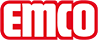 emco Bauemco vuilvangbak 5000 CN+type5000 CN+materiaaldikte ca. (mm)2,0opbouwEen vuilvangbak kan uit een eendelige bak of uit meerdere bakken bestaan, die in breedte en diepte variabel zijn, en de bakken zijn met elkaar moduul gewijs te koppelen. Afhankelijk van de visuele en functionele gezichtspunten wordt de entreemat in dezelfde maten of overlappend geproduceerd.vrijheid voor individuele vormgevingOndanks de rechthoekige vorm van de vuilvangbakken gelden er geen beperkingen voor een creatieve vormgeving aan de entreematten. Vanuit architectonisch oogpunt vereisen bijzonder aantrekkelijke entrees een harmonisch geïntegreerde entreemat. In dergelijke gevallen worden de bakken daar geplaatst, waar het meeste vuil vrij zal komen. De entreemat kan willekeurig ver doorlopen buiten deze bakken.materiaalR.V.S. (V2A), waterdicht gelast met een vlakke ondergrond voor probleemloze reiniging.ondersteuningsprofielR.V.S. (V2A), voorzien van uitsparingen die op een afstand van max. 150mm zijn aangebracht, zodat het water naar alle zijden kan worden afgevoerd. De profielen dienen haaks te lopen ten opzichte van de onderliggende profielen.aanvullende gegevensDe omranding voor de entreemat. Indien gewenst ontvangt u een inbouwraam passend bij uw entreemat.grotere afmetingenVuilvangbakken bestaande uit meerdere delen worden tot één systeem samengesteld.uitvoeringNaar wens met een afvoersysteem zodat het water, ook bij gebruik van meerdere delen, goed weg loopt. Wij adviseren bij het gebruik van meerdere delen een afvoerputje per deel.afvoerputjeCompleet afvoersysteem in de maten DN 50, DN 70 of DN 100, inclusief RVS filter. Standaard heeft een afvoersysteem de maat DN 50.totaalhoogte vuilvangbakStandaard: 70 mmoptioneel vuilvangbak uit één deel: 45-90 mmoptioneel vuilvangbak uit meerdere delen: 45-90 mmLet op: bij een inbouwhoogte van minder dan 65 mm is een waterovergang tussen de verschillende niet mogelijk.Max. bakdiepte uit één deel (mm)1300AfmetingenBakbreedte:……….mmBaklengte:……….mm (looplengte)contactemco Benelux B.V. · Divisie Bouwtechniek · Postbus 66, NL-5320 AB Hedel · Baronieweg 12b, NL-5321 JW Hedel · Tel. (+31) 073 599 8310 · België / Luxemburg: Tel. (+32) 056 224 978 · bouwtechniek@benelux.emco.de